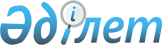 О внесении изменений в решение маслихата от 20 декабря 2012 года № 80 "О районном бюджете на 2013-2015 годы"Решение маслихата Тарановского района Костанайской области от 12 декабря 2013 года № 159. Зарегистрировано Департаментом юстиции Костанайской области 13 декабря 2013 года № 4356

      В соответствии со статьями 106, 109 Бюджетного Кодекса Республики Казахстан от 4 декабря 2008 года районный маслихат РЕШИЛ:



      1. Внести в решение маслихата от 20 декабря 2012 года № 80 "О районном бюджете на 2013-2015 годы" (зарегистрировано в Реестре государственной регистрации нормативных правовых актов под № 3976, опубликовано 10 января 2013 года в газете "Маяк") следующие изменения:



      пункт 1 указанного решения изложить в новой редакции:



      "1. Утвердить районный бюджет на 2013-2015 годы согласно приложениям 1, 2 и 3 соответственно, в том числе на 2013 год в следующих объемах:



      1) доходы – 2339065,7 тысяч тенге, в том числе по:

      налоговым поступлениям – 1304090,0 тысяч тенге;

      неналоговым поступлениям – 4850,0 тысяч тенге;

      поступлениям от продажи основного капитала – 8500,0 тысяч тенге;

      поступлениям трансфертов – 1021625,7 тысяч тенге;



      2) затраты – 2344758,5 тысяч тенге;



      3) чистое бюджетное кредитование – 48928,0 тысяч тенге, в том числе:

      бюджетные кредиты – 56284,0 тысячи тенге;

      погашение бюджетных кредитов – 7356,0 тысяч тенге;



      4) сальдо по операциям с финансовыми активами – 0,0 тысяч тенге;



      5) дефицит (профицит) бюджета – -54620,8 тысяч тенге;



      6) финансирование дефицита (использование профицита) бюджета – 54620,8 тысяч тенге.";



      приложения 1, 5 к указанному решению изложить в новой редакции согласно приложениям 1, 2 к настоящему решению.



      2. Настоящее решение вводится в действие с 1 января 2013 года.      Председатель тридцатой,

      внеочередной сессии                        А. Мадибаев      Секретарь

      районного маслихата                        С. Жолдыбаев      СОГЛАСОВАНО:      Руководитель государственного

      учреждения "Отдел экономики и

      финансов акимата Тарановского

      района"

      __________________ В. Ересько

Приложение 1        

к решению маслихата     

от 12 декабря 2013 года № 159 Приложение 1       

к решению маслихата    

от 20 декабря 2012 года № 80  Районный бюджет на 2013 год

Приложение 2        

к решению маслихата    

от 12 декабря 2013 года № 159 Приложение 5        

к решению маслихата     

от 20 декабря 2012 года № 80  Перечень бюджетных программ по аппаратам

акимов района в городе, города районного

значения, поселка, села, сельского

округа на 2013 год      Продолжение таблицы:      Продолжение таблицы:      Продолжение таблицы:
					© 2012. РГП на ПХВ «Институт законодательства и правовой информации Республики Казахстан» Министерства юстиции Республики Казахстан
				КатегорияКатегорияКатегорияКатегорияКатегорияСумма,

тысяч

тенгеКлассКлассКлассКлассСумма,

тысяч

тенгеПодклассПодклассПодклассСумма,

тысяч

тенгеСпецификаСпецификаСумма,

тысяч

тенгеНаименованиеСумма,

тысяч

тенгеI. Доходы2339065,71Налоговые поступления1304090,001Подоходный налог425955,02Индивидуальный подоходный налог425955,003Социальный налог320800,01Социальный налог320800,004Hалоги на собственность422150,01Hалоги на имущество362640,03Земельный налог12910,04Hалог на транспортные средства40600,05Единый земельный налог6000,005Внутренние налоги на товары, работы и услуги132272,02Акцизы105203,03Поступления за использование природных и других ресурсов20000,04Сборы за ведение предпринимательской и профессиональной деятельности7069,008Обязательные платежи, взимаемые за совершение юридически значимых действий и (или) выдачу документов уполномоченными на то государственными органами или должностными лицами2913,01Государственная пошлина2913,02Неналоговые поступления4850,001Доходы от государственной собственности2350,05Доходы от аренды имущества, находящегося в государственной собственности2350,006Прочие неналоговые поступления2500,01Прочие неналоговые поступления2500,03Поступления от продажи основного капитала8500,001Продажа государственного имущества, закрепленного за государственными учреждениями2500,01Продажа государственного имущества, закрепленного за государственными учреждениями2500,003Продажа земли и нематериальных активов6000,01Продажа земли1500,02Продажа нематериальных активов4500,04Поступления трансфертов1021625,702Трансферты из вышестоящих органов государственного управления1021625,72Трансферты из областного бюджета1021625,7Функциональная группаФункциональная группаФункциональная группаФункциональная группаФункциональная группаСумма,

тысяч

тенгеФункциональная подгруппаФункциональная подгруппаФункциональная подгруппаФункциональная подгруппаСумма,

тысяч

тенгеАдминистратор бюджетных программАдминистратор бюджетных программАдминистратор бюджетных программСумма,

тысяч

тенгеПрограммаПрограммаСумма,

тысяч

тенгеНаименованиеСумма,

тысяч

тенгеII. Затраты2344758,501Государственные услуги общего характера221240,8011Представительные, исполнительные и другие органы, выполняющие общие функции государственного управления193110,0011112Аппарат маслихата района (города областного значения)13101,0011112001Услуги по обеспечению деятельности маслихата района (города областного значения)13101,0011122Аппарат акима района (города областного значения)53749,3011122001Услуги по обеспечению деятельности акима района (города областного значения)50229,3011122003Капитальные расходы государственного органа3520,0011123Аппарат акима района в городе, города районного значения, поселка, села, сельского округа126259,7011123001Услуги по обеспечению деятельности акима района в городе, города районного значения, поселка, села, сельского округа125916,7011123022Капитальные расходы государственного органа343,0012Финансовая деятельность4587,0012459Отдел экономики и финансов района (города областного значения)4587,0010Приватизация, управление коммунальным имуществом, постприватизационная деятельность и регулирование споров, связанных с этим378,0012459011Учет, хранение, оценка и реализация имущества, поступившего в коммунальную собственность4209,0019Прочие государственные услуги общего характера23543,8019459Отдел экономики и финансов района (города областного значения)23543,8019459001Услуги по реализации государственной политики в области формирования и развития экономической политики, государственного планирования, исполнения бюджета и управления коммунальной собственностью района (города областного значения)23543,802Оборона4777,6021Военные нужды3365,0021122Аппарат акима района (города областного значения)3365,0021122005Мероприятия в рамках исполнения всеобщей воинской обязанности3365,0022Организация работы по чрезвычайным ситуациям1412,6022122Аппарат акима района (города областного значения)1412,6022122006Предупреждение и ликвидация чрезвычайных ситуаций масштаба района (города областного значения)1412,603Общественный порядок, безопасность, правовая, судебная, уголовно-исполнительная деятельность5113,0039Прочие услуги в области общественного порядка и безопасности5113,0458Отдел жилищно-коммунального хозяйства, пассажирского транспорта и автомобильных дорог района (города областного значения)5113,0458021Обеспечение безопасности дорожного движения в населенных пунктах5113,004Образование1268817,0041Дошкольное воспитание и обучение113646,0041123Аппарат акима района в городе, города районного значения, поселка, села, сельского округа95161,0041123004Обеспечение деятельности организаций дошкольного воспитания и обучения58275,0041Реализация государственного образовательного заказа в дошкольных организациях образования36886,0464Отдел образования района (города областного значения)18485,0040Реализация государственного образовательного заказа в дошкольных организациях образования18485,0042Начальное, основное среднее и общее среднее образование1067756,0042123Аппарат акима района в городе, города районного значения, поселка, села, сельского округа250,0042123005Организация бесплатного подвоза учащихся до школы и обратно в сельской местности250,0042464Отдел образования района (города областного значения)1067506,0042464003Общеобразовательное обучение1049223,0042464006Дополнительное образование для детей18283,0049Прочие услуги в области образования87415,0049464Отдел образования района (города областного значения)83320,0049464001Услуги по реализации государственной политики на местном уровне в области образования6500,0049464005Приобретение и доставка учебников, учебно-методических комплексов для государственных учреждений образования района (города областного значения)8847,0015Ежемесячная выплата денежных средств опекунам (попечителям) на содержание ребенка-сироты (детей-сирот), и ребенка (детей), оставшегося без попечения родителей15304,0067Капитальные расходы подведомственных государственных учреждений и организаций52669,0049467Отдел строительства района (города областного значения)4095,0049467037Строительство и реконструкция объектов образования4095,006Социальная помощь и социальное обеспечение104814,0062Социальная помощь81804,8062451Отдел занятости и социальных программ района (города областного значения)81804,8062451002Программа занятости25612,9062451005Государственная адресная социальная помощь223,7062451006Оказание жилищной помощи11000,0062451007Социальная помощь отдельным категориям нуждающихся граждан по решениям местных представительных органов18164,1062451010Материальное обеспечение детей-инвалидов, воспитывающихся и обучающихся на дому307,9062451014Оказание социальной помощи нуждающимся гражданам на дому15398,0062451016Государственные пособия на детей до 18 лет9195,1062451017Обеспечение нуждающихся инвалидов обязательными гигиеническими средствами и предоставление услуг специалистами жестового языка, индивидуальными помощниками в соответствии с индивидуальной программой реабилитации инвалида1903,1069Прочие услуги в области социальной помощи и социального обеспечения23009,2069451Отдел занятости и социальных программ района (города областного значения)23009,2069451001Услуги по реализации государственной политики на местном уровне в области обеспечения занятости и реализации социальных программ для населения22535,0069451011Оплата услуг по зачислению, выплате и доставке пособий и других социальных выплат474,207Жилищно-коммунальное хозяйство346575,4071Жилищное хозяйство4466,4071458Отдел жилищно-коммунального хозяйства, пассажирского транспорта и автомобильных дорог района (города областного значения)728,0003Организация сохранения государственного жилищного фонда208,0071458004Обеспечение жильем отдельных категорий граждан180,0031Изготовление технических паспортов на объекты кондоминиумов340,0467Отдел строительства района (города областного значения)3738,4004Проектирование, развитие, обустройство и (или) приобретение инженерно-коммуникационной инфраструктуры3738,4072Коммунальное хозяйство305700,5072467Отдел строительства района (города областного значения)305700,5072467005Развитие коммунального хозяйства4674,1072467058Развитие системы водоснабжения и водоотведения в сельских населенных пунктах301026,4073Благоустройство населенных пунктов36408,5073123Аппарат акима района в городе, города районного значения, поселка, села, сельского округа35198,5073123008Освещение улиц населенных пунктов19952,3073123009Обеспечение санитарии населенных пунктов9048,0073123010Содержание мест захоронений и погребение безродных53,6073123011Благоустройство и озеленение населенных пунктов6144,6458Отдел жилищно-коммунального хозяйства, пассажирского транспорта и автомобильных дорог района (города областного значения)1210,0016Обеспечение санитарии населенных пунктов1210,008Культура, спорт, туризм и информационное пространство139783,0081Деятельность в области культуры56599,8081455Отдел культуры и развития языков района (города областного значения)56599,8081455003Поддержка культурно-досуговой работы56599,8082Спорт8584,0082465Отдел физической культуры и спорта района (города областного значения)8584,0005Развитие массового спорта и национальных видов спорта3399,0082465006Проведение спортивных соревнований на районном (города областного значения) уровне2175,0082465007Подготовка и участие членов сборных команд района (города областного значения) по различным видам спорта на областных спортивных соревнованиях3010,0083Информационное пространство46653,1083455Отдел культуры и развития языков района (города областного значения)40973,1083455006Функционирование районных (городских) библиотек33828,0083455007Развитие государственного языка и других языков народа Казахстана7145,1083456Отдел внутренней политики района (города областного значения)5680,0083456002Услуги по проведению государственной информационной политики через газеты и журналы3700,0083456005Услуги по проведению государственной информационной политики через телерадиовещание1980,0089Прочие услуги по организации культуры, спорта, туризма и информационного пространства27946,1089455Отдел культуры и развития языков района (города областного значения)13843,0089455001Услуги по реализации государственной политики на местном уровне в области развития языков и культуры7096,0089455010Капитальные расходы государственного органа397,0032Капитальные расходы подведомственных государственных учреждений и организаций6350,0089456Отдел внутренней политики района (города областного значения)8857,0089456001Услуги по реализации государственной политики на местном уровне в области информации, укрепления государственности и формирования социального оптимизма граждан6295,0003Реализация мероприятий в сфере молодежной политики1962,0089456006Капитальные расходы государственного органа600,0089465Отдел физической культуры и спорта района (города областного значения)5246,1089465001Услуги по реализации государственной политики на местном уровне в сфере физической культуры и спорта5246,110Сельское, водное, лесное, рыбное хозяйство, особо охраняемые природные территории, охрана окружающей среды и животного мира, земельные отношения72451,7101Сельское хозяйство32612,0459Отдел экономики и финансов района (города областного значения)9746,0099Реализация мер по оказанию социальной поддержки специалистов9746,0101462Отдел сельского хозяйства района (города областного значения)14589,0101462001Услуги по реализации государственной политики на местном уровне в сфере сельского хозяйства14589,0473Отдел ветеринарии района (города областного значения)8277,0001Услуги по реализации государственной политики на местном уровне в сфере ветеринарии7289,0007Организация отлова и уничтожения бродячих собак и кошек988,0106Земельные отношения7881,0106463Отдел земельных отношений района (города областного значения)7881,0106463001Услуги по реализации государственной политики в области регулирования земельных отношений на территории района (города областного значения)7746,0106463007Капитальные расходы государственного органа135,0109Прочие услуги в области сельского, водного, лесного, рыбного хозяйства, охраны окружающей среды и земельных отношений31958,7473Отдел ветеринарии района (города областного значения)31958,7011Проведение противоэпизоотических мероприятий31958,711Промышленность, архитектурная, градостроительная и строительная деятельность13442,0112Архитектурная, градостроительная и строительная деятельность13442,0112467Отдел строительства района (города областного значения)6929,0112467001Услуги по реализации государственной политики на местном уровне в области строительства6464,0017Капитальные расходы государственного органа465,0112468Отдел архитектуры и градостроительства района (города областного значения)6513,0112468001Услуги по реализации государственной политики в области архитектуры и градостроительства на местном уровне6513,012Транспорт и коммуникации18698,0121Автомобильный транспорт18698,0121123Аппарат акима района в городе, города районного значения, поселка, села, сельского округа6973,0121123013Обеспечение функционирования автомобильных дорог в городах районного значения, поселках, селах, сельских округах6973,0121458Отдел жилищно-коммунального хозяйства, пассажирского транспорта и автомобильных дорог района (города областного значения)11725,0121458023Обеспечение функционирования автомобильных дорог11725,013Прочие144469,9133Поддержка предпринимательской деятельности и защита конкуренции7018,0133469Отдел предпринимательства района (города областного значения)7018,0133469001Услуги по реализации государственной политики на местном уровне в области развития предпринимательства и промышленности6018,0133469003Поддержка предпринимательской деятельности1000,0139Прочие137451,9123Аппарат акима района в городе, города районного значения, поселка, села, сельского округа21081,7040Реализация мер по содействию экономическому развитию регионов в рамках Программы "Развитие регионов"21081,7139458Отдел жилищно-коммунального хозяйства, пассажирского транспорта и автомобильных дорог района (города областного значения)91650,4139458001Услуги по реализации государственной политики на местном уровне в области жилищно-коммунального хозяйства, пассажирского транспорта и автомобильных дорог30332,0067Капитальные расходы подведомственных государственных учреждений и организаций61318,4139459Отдел экономики и финансов района (города областного значения)24719,8139459012Резерв местного исполнительного органа района (города областного значения)24719,814Обслуживание долга18,81Обслуживание долга18,8459Отдел экономики и финансов района (города областного значения)18,8021Обслуживание долга местных исполнительных органов по выплате вознаграждений и иных платежей по займам из областного бюджета18,815Трансферты4557,3151Трансферты4557,3151459Отдел экономики и финансов района (города областного значения)4557,3151459006Возврат неиспользованных (недоиспользованных) целевых трансфертов1928,0016Возврат использованных не по целевому назначению целевых трансфертов498,3024Целевые текущие трансферты в вышестоящие бюджеты в связи с передачей функций государственных органов из нижестоящего уровня государственного управления в вышестоящий2131,0III. Чистое бюджетное кредитование48928,0Бюджетные кредиты56284,010Сельское, водное, лесное, рыбное хозяйство, особо охраняемые природные территории, охрана окружающей среды и животного мира, земельные отношения56284,0101Сельское хозяйство56284,0101459Отдел экономики и финансов района (города областного значения)56284,0018Бюджетные кредиты для реализации мер социальной поддержки специалистов56284,0Погашение бюджетных кредитов7356,05Погашение бюджетных кредитов7356,001Погашение бюджетных кредитов7356,01Погашение бюджетных кредитов, выданных из государственного бюджета7356,0IV. Сальдо по операциям с финансовыми активами0,0V. Дефицит (профицит) бюджета-54620,8VI. Финансирование дефицита (использование профицита) бюджета54620,8№Администратор

бюджетных

программ123001000123022000123004000№Администратор

бюджетных

программУслуги по обеспечению деятельности акима района в городе, города районного значения, поселка, села, сельского округаКапитальные расходы государстве-

нного органаОбеспечение деятельности организаций дошкольного воспитания и обученияВсего:125916,7343,058275,01ГУ "Аппарат акима Асенкритовского сельского округа"9263,0100,00,02ГУ "Аппарат акима Белинского сельского округа"7442,00,00,03ГУ "Аппарат акима села Евгеновка"6469,00,00,04ГУ "Аппарат акима Красносельского сельского округа"5248,50,00,05ГУ "Аппарат акима Калининского сельского округа"8036,0120,00,06ГУ "Аппарат акима Кайранкольского сельского округа"7771,70,00,07ГУ "Аппарат акима села Приозерное"7250,00,00,08ГУ "Аппарат акима Майского сельского округа"8842,00,00,09ГУ "Аппарат акима Набережного сельского округа"8553,00,00,010ГУ "Аппарат акима Нелюбинского сельского округа"2931,50,00,011ГУ "Аппарат акима Новоильиновского сельского округа"9595,0123,00,012ГУ "Аппарат акима Павловского сельского округа"8243,00,00,013ГУ "Аппарат акима Тарановского сельского округа"14349,00,027626,014ГУ "Аппарат акима села Юбилейное"7283,00,00,015ГУ "Аппарат акима поселка Тобол"14640,00,030649,0№Администратор

бюджетных

программ123041000123008000123009000№Администратор

бюджетных

программРеализация государстве-

нного образова-

тельного заказа в дошкольных организациях образованияОсвещение улиц населенных пунктовОбеспечение санитарии населенных пунктовВсего:36886,019952,39048,01ГУ "Аппарат акима Асенкритовского сельского округа"0,0746,00,02ГУ "Аппарат акима Белинского сельского округа"0,0576,00,03ГУ "Аппарат акима села Евгеновка"0,0148,00,04ГУ "Аппарат акима Красносельского сельского округа"0,0231,10,05ГУ "Аппарат акима Калининского сельского округа"14206,01207,00,06ГУ "Аппарат акима Кайранкольского сельского округа"0,0355,30,07ГУ "Аппарат акима села Приозерное"0,0387,00,08ГУ "Аппарат акима Майского сельского округа"22680,01028,00,09ГУ "Аппарат акима Набережного сельского округа"0,0448,00,010ГУ "Аппарат акима Нелюбинского сельского округа"0,052,90,011ГУ "Аппарат акима Новоильиновского сельского округа"0,01212,00,012ГУ "Аппарат акима Павловского сельского округа"0,0741,10,013ГУ "Аппарат акима Тарановского сельского округа"0,09048,96148,014ГУ "Аппарат акима села Юбилейное"0,0321,00,015ГУ "Аппарат акима поселка Тобол"0,03450,02900,0№Администратор

бюджетных

программ123010000123011000123013000№Администратор

бюджетных

программСодержание мест захоронений и погребение безродныхБлагоустро-

йство и озеленение населенных пунктовОбеспечение функциониро-

вания автомобиль-

ных дорог в городах районного значения, поселках, селах, сельских округахВсего:53,66144,66973,01ГУ "Аппарат акима Асенкритовского сельского округа"0,080,0132,02ГУ "Аппарат акима Белинского сельского округа"0,024,0350,03ГУ "Аппарат акима села Евгеновка"0,022,0143,04ГУ "Аппарат акима Красносельского сельского округа"0,00,074,05ГУ "Аппарат акима Калининского сельского округа"0,0250,0256,06ГУ "Аппарат акима Кайранкольского сельского округа"0,048,0150,07ГУ "Аппарат акима села Приозерное"0,042,0150,08ГУ "Аппарат акима Майского сельского округа"0,0175,9231,09ГУ "Аппарат акима Набережного сельского округа"0,0142,0200,010ГУ "Аппарат акима Нелюбинского сельского округа"0,00,074,011ГУ "Аппарат акима Новоильиновского сельского округа"0,0198,8260,012ГУ "Аппарат акима Павловского сельского округа"0,055,0219,013ГУ "Аппарат акима Тарановского сельского округа"0,04416,92796,014ГУ "Аппарат акима села Юбилейное"0,0200,0438,015ГУ "Аппарат акима поселка Тобол"53,6490,01500,0№Администратор

бюджетных

программ123005000123040000Всего по администра-

тору№Администратор

бюджетных

программОрганизация бесплатного подвоза учащихся до школы и обратно в сельской местностиРеализация мер по содействию экономическому развитию регионов в рамках Программы "Развитие регионов"Всего по администра-

торуВсего:250,021081,7284923,91ГУ "Аппарат акима Асенкритовского сельского округа"0,00,010321,02ГУ "Аппарат акима Белинского сельского округа"0,00,08392,03ГУ "Аппарат акима села Евгеновка"0,00,06782,04ГУ "Аппарат акима Красносельского сельского округа"0,00,05553,65ГУ "Аппарат акима Калининского сельского округа"250,00,024325,06ГУ "Аппарат акима Кайранкольского сельского округа"0,07219,615544,67ГУ "Аппарат акима села Приозерное"0,00,07829,08ГУ "Аппарат акима Майского сельского округа"0,00,032956,99ГУ "Аппарат акима Набережного сельского округа"0,00,09343,010ГУ "Аппарат акима Нелюбинского сельского округа"0,00,03058,411ГУ "Аппарат акима Новоильиновского сельского округа"0,00,011388,812ГУ "Аппарат акима Павловского сельского округа"0,00,09258,113ГУ "Аппарат акима Тарановского сельского округа"0,011713,276098,014ГУ "Аппарат акима села Юбилейное"0,00,08242,015ГУ "Аппарат акима поселка Тобол"0,02148,955831,5